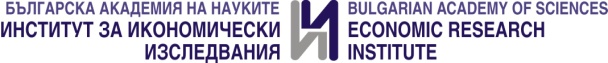 Международна научна конференцияпосветена на 70-годишнината на Института за икономически изследвания при БАНИКОНОМИЧЕСКО РАЗВИТИЕ И ПОЛИТИКИ: РЕАЛНОСТИ И ПЕРСПЕКТИВИ21-22 ноември 2019 г., СофияЗаявка за участиеИмена, научна степен и академична длъжност на автора (авторите) – на български и на английски език:1. 2.3. Институция на автора (авторите) – на български и на английски език:1. 2.3. Заглавие на доклада – на български и на английски език:Резюме (до 10 реда) – на български и на английски език:Тематично направление:Форма на участие:ДокладПостерМоля, изпратете заявката не по-късно от 30.09.2019 г.!